Приложение 5к авиационным правилам «Сертификационные требования к наземным средствам радиотехнического обеспечения полетов и авиационной электросвязи – ССТ ДНР ГА 00-2016» (первый абзац подпункта 6 пункта 6.3.)Зона действия КРМ в вертикальной плоскости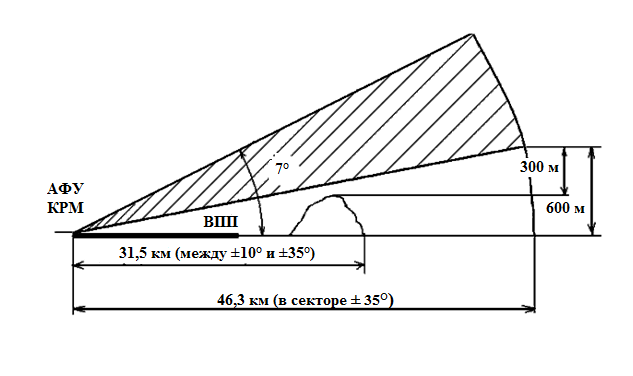 